ΠΡΟΘΕΣΜΙΑ ΥΠΟΒΟΛΗΣ ΑΙΤΗΣΕΩΝ ΤΗΣ ΑΝΑΚΟΙΝΩΣΗΣ αριθμ. πρωτ. 142255/4355/23-6-2022 ΣΟΧ 2/2022 (ΑΔΑ: ΨΘΧΗ7ΛΗ-35Κ)της ΠΕΡΙΦΕΡΕΙΑΚΗΣ ΕΝΟΤΗΤΑΣ ΕΥΒΟΙΑΣ  για τη σύναψη σύμβασης εργασίας ΙΔΟΧ με εργόσημο δύο (2) ατόμων (ενός (1)  ατόμου έως τριάντα τέσσερα (34) ημερομίσθια και ενός (1) ατόμου έως εξήντα (60) ημερομίσθια για την κάλυψη παροδικών αναγκών του Πρόγραμματος Καταπολέμησης του Δάκου της Ελιάς έτους 2022 της Διεύθυνσης Αγροτικής Οικονομίας και Κτηνιατρικής της Περιφερειακής Ενότητας ΕυβοίαςΈναρξη υποβολής αιτήσεων :  30/06/2022 Λήξη υποβολής αιτήσεων     : 09/07/2022Από τη Δ/νση Διοικητικού-Οικονομικού Π.Ε. ΕΥΒΟΙΑΣ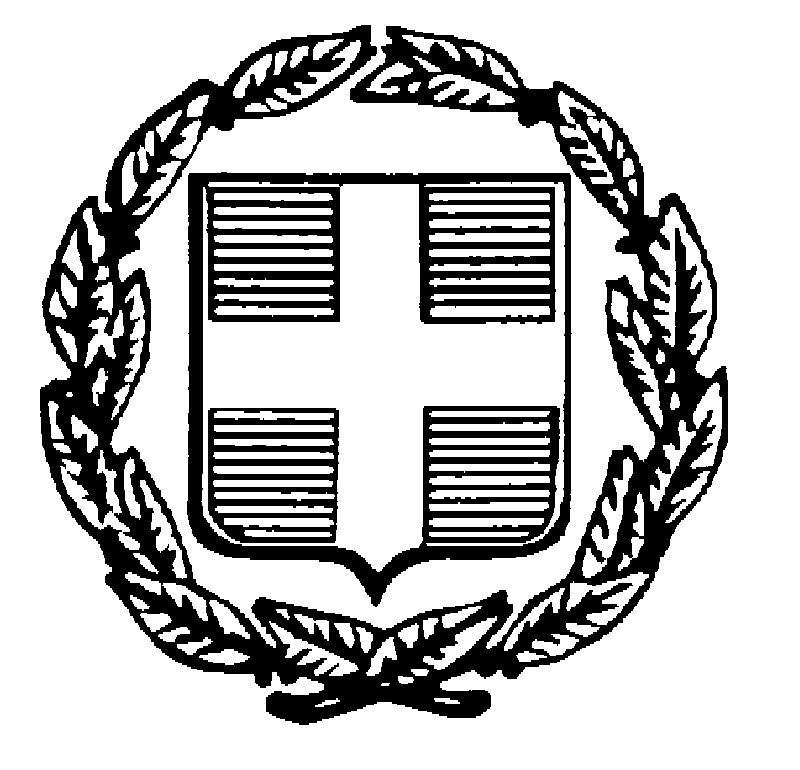 ΕΛΛΗΝΙΚΗ ΔΗΜΟΚΡΑΤΙΑ    ΕΛΛΗΝΙΚΗ ΔΗΜΟΚΡΑΤΙΑ    ΠΕΡΙΦΕΡΕΙΑ ΣΤΕΡΕΑΣ ΕΛΛΑΔΑΣΠΕΡΙΦΕΡΕΙΑ ΣΤΕΡΕΑΣ ΕΛΛΑΔΑΣΓΕΝΙΚΗ Δ/ΝΣΗ ΕΣΩΤΕΡΙΚΗΣ ΛΕΙΤΟΥΡΓΙΑΣΓΕΝΙΚΗ Δ/ΝΣΗ ΕΣΩΤΕΡΙΚΗΣ ΛΕΙΤΟΥΡΓΙΑΣΔΙΕΥΘΥΝΣΗ ΔΙΟΙΚΗΤΙΚΟΥ  ΟΙΚΟΝΟΜΙΚΟΥΔΙΕΥΘΥΝΣΗ ΔΙΟΙΚΗΤΙΚΟΥ  ΟΙΚΟΝΟΜΙΚΟΥΠΕΡΙΦΕΡΕΙΑΚΗΣ ΕΝΟΤΗΤΑΣ EYΒΟΙΑΣΠΕΡΙΦΕΡΕΙΑΚΗΣ ΕΝΟΤΗΤΑΣ EYΒΟΙΑΣΤΜΗΜΑ ΔΙΟΙΚΗΣΗΣ, ΠΡΟΣΩΠΙΚΟΥ ΚΑΙ ΜΙΣΘΟΔΟΣΙΑΣΤΜΗΜΑ ΔΙΟΙΚΗΣΗΣ, ΠΡΟΣΩΠΙΚΟΥ ΚΑΙ ΜΙΣΘΟΔΟΣΙΑΣ